Hayton and Burnby Parish Councilwww.haytonandburnbypc.co.ukTel: 01759 301386  Email; clerk@jigreen.plus.comClerk: Joanna Green, 29 Barmby Road, Pocklington, York, YO42 2DLDear Committee memberA meeting of Hayton and Burnby Parish Council Flood Committee will be held on Thursday 8th February  in Hayton Village Hall, at 7.00 pm.  You are summoned to attend, if you are unable to attend, would you please contact me in order that I can record your apologies.Members of the public are welcome to attend the meeting.An agenda for the meeting is shown below.Joanna Green, clerk to the council 2/2/18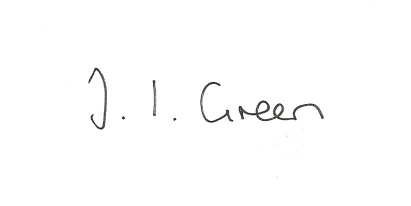 AGENDA1/18/FC Welcome and Apologies2/18/FC Declaration of Interest.  The Parish Councils Code of Conduct. To record any declarations of interest by any councillor in respect of items on this agenda.3/18/FC To receive reports on matters arising from the previous meeting.4/18/FC Flood Plan - to contribute details to the draft plan5/18/FC To record any drainage issues not already reported.6/18/FC  Date of next meeting.